Приложение №3Средства поддержки, согласованные для проноса и использования при проведении матча  сезона 2022–2023 годовмежду  и  на стадионе «____»СОГЛАСОВАНО:Описание средства поддержкиПодкладочная тканьМесто размещения средств поддержки при проведении матчаВремя использования средств поддержки при проведении матча(если применимо)Возможное влияние на трансляцию матчаНетВозможное влияние на футбольное полеНетЦветное изображение или фото средства поддержкиПеревод на русский язык содержащихся на средстве поддержки слов и (или) выражений на государственных языках республик Российской Федерации и (или) иностранных языкахТолкование символов и изображений, использованных на средстве поддержкиИнформация о лице, ответственном за использование средства поддержки при проведении спортивного мероприятияТелефон +7 Сертификат противопожарной безопасности (если применимо)Информация о времени подготовкиНе требуется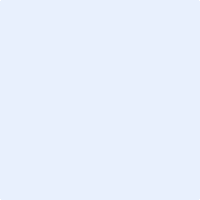 